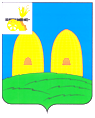 АДМИНИСТРАЦИЯЕКИМОВИЧСКОГО СЕЛЬСКОГО ПОСЕЛЕНИЯ РОСЛАВЛЬСКОГО РАЙОНА СМОЛЕНСКОЙ ОБЛАСТИ                                                                                                                                                                                                                                                                                                                                                                                                                                        П О С Т А Н О В Л Е Н И Еот  25.03.2022  № 31О  внесении  изменений   в   муниципальнуюпрограмму        «Обеспечение        пожарнойбезопасности на территории Екимовичскогосельского  поселения  Рославльского района Смоленской области»               Руководствуясь Федеральным законом от 06.10.2003 №131-ФЗ «Об общих     принципах организации местного самоуправления в Российской Федерации», Бюджетным кодексом Российской Федерации, Порядком принятия решения о разработке муниципальных программ, их формирования и  реализации, утвержденным постановлением Администрации Екимовичского сельского поселения Рославльского района Смоленской областиот 25 марта 2022 года № 30, Порядком проведения оценки эффективности реализации муниципальных программ, утвержденным постановлением Администрации Екимовичского сельского поселения Рославльского района Смоленской области от 25 февраля 2022 года №15/1,Администрация  Екимовичского сельского поселения Рославльского района Смоленской области п о с т а н о в л я е т:          1. Внести в муниципальную программу «Обеспечение пожарной безопасности на территории Екимовичского сельского поселения Рославльского района Смоленской области», утвержденную постановлением Администрации Екимовичского сельского поселения Рославльского района Смоленской области от 22.11.2017 № 119 (в редакции постановлений Администрации Екимовичского сельского поселения Рославльского района Смоленской области от 15.03.2018 № 21, от 30.12.2019 № 173, от 03.08.2020 № 87, от 25.02.2021 № 25, от 25.03.2022 № 31) изменения, изложив ее в новой редакции (прилагается).       2. Настоящее постановление подлежит размещению на официальном сайте Администрации Екимовичского сельского поселения Рославльского района Смоленской области в информационно-телекоммуникационной сети «Интернет».                       3. Настоящее постановление  вступает в силу со дня его подписания.      4. Контроль  исполнения настоящего постановления оставляю за собой.Главный специалист АдминистрацииЕкимовичского сельского поселенияРославльского района Смоленской области                                            В.И.АртюховУтверждена                                                                                   постановлением Администрации                                                                                           Екимовичского  сельского поселения                                                                                                    Рославльского района Смоленской области от 22.11.2017 № 119 (в редакции постановлений Администрации Екимовичского сельского поселения Рославльского района Смоленской области от  15.03.2018 № 21, от  30.12.2019  № 113, от 03.08.2020 №  87, от 25.02.2021 № 25, от 25.03.2022 № 31)Муниципальная программа «Обеспечение пожарной безопасности на территории Екимовичского сельского поселения Рославльского района Смоленской области»Стратегические приоритеты в сфере реализации муниципальной программыЧрезвычайные ситуации все чаще становятся  серьезной угрозой  общественной стабильности, наносят непоправимый ущерб здоровью и материальному достатку людей.  Одной из  главных является пожарная безопасность. Суть проблемы заключается в необходимости достижения положительных результатов по снижению количества пожаров и повышению уровня безопасности населения, защищенности особо важных объектов, созданию реальных условий для устойчивого развития Екимовичского сельского поселения Рославльского района Смоленской области (далее Екимовичское сельское поселение).  Вопрос безопасности людей  входит в число наиболее важных и требующих принципиально новых подходов к его решению. Прежде всего, имеется в виду предупреждение возникновения огня, создание условий для тушения пожаров в начальной стадии их развития. Особенное значение в данной ситуации приобретает развитие средств пожарной профилактики, постоянная работа с населением.            К числу объективных причин, обуславливающих крайнюю напряженность оперативной обстановки с пожарами в жилом секторе следует отнести высокую степень изношенности жилого фонда, отсутствие экономических возможностей поддержания противопожарного состояний зданий, низкая обеспеченность жилых зданий средствами обнаружения и оповещения о пожаре, а также современными первичными средствами пожаротушения.  Подавляющая часть населения не имеет четкого представления о реальной опасности пожаров. Система мер противопожарной пропаганды и обучения недостаточно эффективна. В результате, для большинства граждан пожар представляется маловероятным событием, игнорируются противопожарные требования и как следствие, 30 %  пожаров происходит по причине неосторожного обращения с огнем. В последние годы в Екимовичском сельском поселении проводится целенаправленная работа по укрепление  пожарной    безопасности   в сельском поселении.  Проводятся:- мониторинг обстановки с пожарами в осенне-зимний и весенне-летний периоды;-  инструктирование населения мерам пожарной безопасности;- собрания с населением с рассмотрением на них вопросов пожарной безопасности;- мероприятия по недопущению перехода огня в случае возникновения пожара с торфяных болот;В летний период в целях предупреждения пожаров, уменьшения их последствий, в том числе связанных с гибелью людей, организовывается патрулирование территорий Екимовичского сельского  поселения.За 2021 год проведено 35 собраний граждан сельского поселения, на которых рассматривались  вопросы по пожарной безопасности.Однако, несмотря на достигнутые успехи в области пожарной безопасности продолжают оставаться нерешенными проблемы. Анализ причин, от которых возникают пожары и гибнут люди, убедительно показывает, что предупредить их возможно, опираясь на средства противопожарной пропаганды, одним из видов которой является обучение (инструктаж) населения, включая обучение элементарным навыкам поведения в экстремальных ситуациях, умению быстро производить эвакуацию, воспрепятствовать распространению огня. В этой работе должны быть, прежде всего, система и определенный порядок. Их следует проводить, несмотря на трудности и организационную сложность, поступательно, преодолевая складывающуюся инертность.  В целях обеспечения пожарной безопасности и  профилактики пожаров  на территории сельского поселения  требуется применение программно - целевого подхода  к решению представленных проблем.  Комплексное решение проблемы окажет положительный эффект на пожарную безопасность, предотвратит угрозу жизни и безопасности граждан, будет способствовать уровню их комфортного проживания.Паспортмуниципальной  программы «Обеспечение пожарной безопасности на территории Екимовичского сельского поселения Рославльского района Смоленской области»  Основные положения2. Показатели муниципальной программы3. Структура муниципальной программы* - Указывается наименование показателя муниципальной программы, на достижение которого направлена задача.4.  Финансовое обеспечение муниципальной программыПриложение № 2к муниципальной программе«Обеспечение пожарной безопасности на территории Екимовичского сельского поселения Рославльского района Смоленской области», утвержденной постановлением Администрации          Екимовичского  сельского поселения Рославльского района Смоленской области от 22.11.2017 № 119 (в редакции постановлений Администрации Екимовичского сельского поселения Рославльского района Смоленской области от  15.03.2018   № 21, от  30.12.2019     № 113, от 03.08.2020 №  87, от 25.02.2021 № 25, от 25.03.2022 № 31)ПАСПОРТкомплекса процессных мероприятий"Предупреждение (профилактика) пожаров и трагических последствий от них среди населения Екимовичского сельского поселения Рославльского района Смоленской области"1. Общие положения2. Показатели реализации комплекса процессных мероприятий Приложение № 3к муниципальной программе«Обеспечение пожарной безопасности на территории Екимовичского сельского поселения Рославльского района Смоленской области», утвержденной постановлением Администрации          Екимовичского  сельского поселения Рославльского района Смоленской области от 22.11.2017 № 119 (в редакции постановлений Администрации Екимовичского сельского поселения Рославльского района Смоленской области от  15.03.2018   № 21, от  30.12.2019 № 113, от 03.08.2020 №  87, от 25.02.2021 №25, от 25.03.2022 № 31)ПАСПОРТкомплекса процессных мероприятий"Противопожарная защита жилищного фонда Екимовичского сельского поселения Рославльского района Смоленской области"1. Общие положения2. Показатели реализации комплекса процессных мероприятий Приложение № 4к муниципальной программе«Обеспечение пожарной безопасности на территории Екимовичского сельского поселения Рославльского района Смоленской области», утвержденной постановлением Администрации          Екимовичского  сельского поселения Рославльского района Смоленской области от 22.11.2017 № 119 (в редакции постановлений Администрации Екимовичского сельского поселения Рославльского района Смоленской области  от  15.03.2018 № 21, от  30.12.2019 № 113, от 03.08.2020 №  87, от 25.02.2021 №25, от 25.03.2022 № 31)ПАСПОРТкомплекса процессных мероприятий"Развитие и совершенствование добровольной пожарной дружины Екимовичского сельского поселения Рославльского района Смоленской области"1. Общие положения2. Показатели реализации комплекса процессных мероприятий Приложение № 5к муниципальной программе«Обеспечение пожарной безопасности на территории Екимовичского сельского поселения Рославльского района Смоленской области», утвержденной, постановлением Администрации      Екимовичского  сельского поселения Рославльского района Смоленской области от 22.11.2017 № 119 (в редакции постановлений Администрации Екимовичского сельского поселения Рославльского района Смоленской области от  15.03.2018 № 21, от  30.12.2019  № 113, от 03.08.2020 №  87, от 25.02.2021 №25, от 25.03.2022 № 31)СВЕДЕНИЯо финансировании структурных элементов муниципальной программы«Развитие улично – дорожной сети на территории Екимовичского сельского поселения Рославльского района Смоленской области»Приложение № 6к муниципальной программе«Обеспечение пожарной безопасности на территории Екимовичского сельского поселения Рославльского района Смоленской области», утвержденной постановлением Администрации          Екимовичского  сельского поселения Рославльского района Смоленской области от 22.11.2017 № 119 (в редакции постановлений Администрации Екимовичского сельского поселения Рославльского района Смоленской области   от 15.03.2018 № 21, от  30.12.2019      № 113, от 03.08.2020 №  87, от 25.02.2021 №25, от 25.03.2022 № 31)ОЦЕНКАприменения мер муниципального регулирования в части налоговых льгот, освобождений и иных преференций по налогам и сборам в сфере реализации  муниципальной программы«Обеспечение пожарной безопасности на территории Екимовичского сельского поселения Рославльского района Смоленской области»Оценка эффективности налоговой льготы (пониженных ставок по налогам) не может быть проведена, в связи с тем, что стимулирующих налоговых льгот на территории Екимовичского сельского поселения не установлено, а действующие налоговые льготы носят социальный и  финансовый характер.Ответственный исполнитель 
муниципальной программы Администрация Екимовичского сельского поселения Рославльского района Смоленской областиПериод реализации муниципальной программы1 этап 2018-2021 годы2 этап 2022-2024 годыЦельмуниципальной программы Обеспечение необходимых условий для укрепления пожарной безопасности, защиты жизни и здоровья граждан, предупреждение материальных потерь от пожаров на территории Екимовичского сельского поселения Рославльского района Смоленской областиОбъемы финансового обеспечения за весь период реализации (по годам реализации и в разрезе источников финансирования на очередной финансовый год и первый, второй годы планового периода)общий объем финансирования составляет 95,6тыс. рублей, из них:2018-2021 гг. –  всего 84,6тыс. рублей;2022 год  – всего 11,0тыс. рублей, из них:средства федерального бюджета – 0,0 тыс. рублей;средства областного бюджета – 0,0 тыс. рублей;средства местных бюджетов – 11,0 тыс. рублей;средства внебюджетных источников – 0,0 тыс. рублей;2023 год  – всего 0,0 тыс. рублей, из них:средства федерального бюджета – 0,0 тыс. рублей;средства областного бюджета – 0,0 тыс. рублей;средства местных бюджетов – 0,0 тыс. рублей;средства внебюджетных источников – 0,0 тыс. рублей;2024 год – всего 0,0 тыс. рублей, из них:средства федерального бюджета – 0,0 тыс. рублей;средства областного бюджета – 0,0 тыс. рублей;средства местных бюджетов –0,0 тыс. рублей;средства внебюджетных источников – 0,0 тыс. рублей.Наименование показателяЕдиница измерения2021 годПланируемое значение показателя Планируемое значение показателя Планируемое значение показателя Наименование показателяЕдиница измерения2021 год2022 год2023 год2024 год123456Уменьшение пожаров на территории Екимовичского сельского поселения Рославльского района Смоленской областикол-во пожаров7,00,00,00,0№
п/пЗадачи структурного элементаЗадачи структурного элементаЗадачи структурного элементаКраткое описание ожидаемых эффектов от реализации задачи структурного элементаКраткое описание ожидаемых эффектов от реализации задачи структурного элементаКраткое описание ожидаемых эффектов от реализации задачи структурного элементаСвязь с показателями*22233341    1.Региональный проект – в рамках региональной программы проект не реализуетсяРегиональный проект – в рамках региональной программы проект не реализуетсяРегиональный проект – в рамках региональной программы проект не реализуетсяРегиональный проект – в рамках региональной программы проект не реализуетсяРегиональный проект – в рамках региональной программы проект не реализуетсяРегиональный проект – в рамках региональной программы проект не реализуетсяРегиональный проект – в рамках региональной программы проект не реализуется2    2.Ведомственный проект– в рамках ведомственной программы проект не реализуетсяВедомственный проект– в рамках ведомственной программы проект не реализуетсяВедомственный проект– в рамках ведомственной программы проект не реализуетсяВедомственный проект– в рамках ведомственной программы проект не реализуетсяВедомственный проект– в рамках ведомственной программы проект не реализуетсяВедомственный проект– в рамках ведомственной программы проект не реализуетсяВедомственный проект– в рамках ведомственной программы проект не реализуется3    3.Комплекс процессных мероприятий "Предупреждение (профилактика) пожаров и трагических последствий от них среди населения Екимовичского сельского поселения Рославльского района Смоленской области"Комплекс процессных мероприятий "Предупреждение (профилактика) пожаров и трагических последствий от них среди населения Екимовичского сельского поселения Рославльского района Смоленской области"Комплекс процессных мероприятий "Предупреждение (профилактика) пожаров и трагических последствий от них среди населения Екимовичского сельского поселения Рославльского района Смоленской области"Комплекс процессных мероприятий "Предупреждение (профилактика) пожаров и трагических последствий от них среди населения Екимовичского сельского поселения Рославльского района Смоленской области"Комплекс процессных мероприятий "Предупреждение (профилактика) пожаров и трагических последствий от них среди населения Екимовичского сельского поселения Рославльского района Смоленской области"Комплекс процессных мероприятий "Предупреждение (профилактика) пожаров и трагических последствий от них среди населения Екимовичского сельского поселения Рославльского района Смоленской области"Комплекс процессных мероприятий "Предупреждение (профилактика) пожаров и трагических последствий от них среди населения Екимовичского сельского поселения Рославльского района Смоленской области"Администрация Екимовичского сельского поселения Рославльского района Смоленской областиАдминистрация Екимовичского сельского поселения Рославльского района Смоленской областиАдминистрация Екимовичского сельского поселения Рославльского района Смоленской областиАдминистрация Екимовичского сельского поселения Рославльского района Смоленской областиАдминистрация Екимовичского сельского поселения Рославльского района Смоленской областиАдминистрация Екимовичского сельского поселения Рославльского района Смоленской областиАдминистрация Екимовичского сельского поселения Рославльского района Смоленской области33.1.1.Информирование населения о проблемах и путях обеспечения пожарной безопасности, обучение основам безопасного поведения людей при пожаре. Доведение до сведения граждан информации о пожарах, причинах их возникновенияИнформирование населения о проблемах и путях обеспечения пожарной безопасности, обучение основам безопасного поведения людей при пожаре. Доведение до сведения граждан информации о пожарах, причинах их возникновенияСовершенствование системы обучения населения сельского поселения в области пожарной безопасностиСовершенствование системы обучения населения сельского поселения в области пожарной безопасностиСовершенствование системы обучения населения сельского поселения в области пожарной безопасностиУменьшение пожаров на территории Екимовичского сельского поселения Рославльского района Смоленской областиУменьшение пожаров на территории Екимовичского сельского поселения Рославльского района Смоленской области33.1.2.Изготовление информационных стендов, приобретение памяток для широкого распространения  противопожарной пропаганды и агитации среди населения, знаков по пожарной безопасностиИзготовление информационных стендов, приобретение памяток для широкого распространения  противопожарной пропаганды и агитации среди населения, знаков по пожарной безопасностиПовышение уровня знаний населения сельского поселения в области пожарной безопасностиПовышение уровня знаний населения сельского поселения в области пожарной безопасностиПовышение уровня знаний населения сельского поселения в области пожарной безопасностиУменьшение пожаров на территории Екимовичского сельского поселения Рославльского района Смоленской областиУменьшение пожаров на территории Екимовичского сельского поселения Рославльского района Смоленской области23.2.Комплекс процессных мероприятий " Противопожарная защита жилищного фонда Екимовичского сельского поселения Рославльского района Смоленской области "Комплекс процессных мероприятий " Противопожарная защита жилищного фонда Екимовичского сельского поселения Рославльского района Смоленской области "Комплекс процессных мероприятий " Противопожарная защита жилищного фонда Екимовичского сельского поселения Рославльского района Смоленской области "Комплекс процессных мероприятий " Противопожарная защита жилищного фонда Екимовичского сельского поселения Рославльского района Смоленской области "Комплекс процессных мероприятий " Противопожарная защита жилищного фонда Екимовичского сельского поселения Рославльского района Смоленской области "Комплекс процессных мероприятий " Противопожарная защита жилищного фонда Екимовичского сельского поселения Рославльского района Смоленской области "Комплекс процессных мероприятий " Противопожарная защита жилищного фонда Екимовичского сельского поселения Рославльского района Смоленской области "Администрация Екимовичского сельского поселения Рославльского района Смоленской областиАдминистрация Екимовичского сельского поселения Рославльского района Смоленской областиАдминистрация Екимовичского сельского поселения Рославльского района Смоленской областиАдминистрация Екимовичского сельского поселения Рославльского района Смоленской областиАдминистрация Екимовичского сельского поселения Рославльского района Смоленской областиАдминистрация Екимовичского сельского поселения Рославльского района Смоленской областиАдминистрация Екимовичского сельского поселения Рославльского района Смоленской области23.2.1.Техническое обслуживание систем наружного противопожарного водоснабжения – проверка противопожарных гидрантов и давления в сети водопроводаПовышение уровня пожарной безопасности граждан и их имуществаПовышение уровня пожарной безопасности граждан и их имуществаПовышение уровня пожарной безопасности граждан и их имуществаУменьшение пожаров на территории Екимовичского сельского поселения Рославльского района Смоленской областиУменьшение пожаров на территории Екимовичского сельского поселения Рославльского района Смоленской областиУменьшение пожаров на территории Екимовичского сельского поселения Рославльского района Смоленской области23.2.2.   Обустройство  источников противопожарного водоснабжения пирсом для забора воды пожарной техникойУкрепление противопожарной защиты жилищного фонда Укрепление противопожарной защиты жилищного фонда Укрепление противопожарной защиты жилищного фонда Уменьшение пожаров на территории Екимовичского сельского поселения Рославльского района Смоленской областиУменьшение пожаров на территории Екимовичского сельского поселения Рославльского района Смоленской областиУменьшение пожаров на территории Екимовичского сельского поселения Рославльского района Смоленской области23.2.3.Опахивание населенных пунктов, непосредственную угрозу которым представляют неиспользуемые землиПовышение уровня пожарной безопасности граждан и их имуществаПовышение уровня пожарной безопасности граждан и их имуществаПовышение уровня пожарной безопасности граждан и их имуществаУменьшение пожаров на территории Екимовичского сельского поселения Рославльского района Смоленской областиУменьшение пожаров на территории Екимовичского сельского поселения Рославльского района Смоленской областиУменьшение пожаров на территории Екимовичского сельского поселения Рославльского района Смоленской области22.4.Своевременная очистка ото льда и снега, проездов и подходов к противопожарному инвентарю  и водоисточникам в зимний период времениУкрепление противопожарной защиты жилищного фондаУкрепление противопожарной защиты жилищного фондаУкрепление противопожарной защиты жилищного фондаУменьшение пожаров на территории Екимовичского сельского поселения Рославльского района Смоленской областиУменьшение пожаров на территории Екимовичского сельского поселения Рославльского района Смоленской областиУменьшение пожаров на территории Екимовичского сельского поселения Рославльского района Смоленской области33.3.Комплекс процессных мероприятий " Развитие и совершенствование добровольной пожарной дружины Екимовичского сельского поселения Рославльского района Смоленской области"Комплекс процессных мероприятий " Развитие и совершенствование добровольной пожарной дружины Екимовичского сельского поселения Рославльского района Смоленской области"Комплекс процессных мероприятий " Развитие и совершенствование добровольной пожарной дружины Екимовичского сельского поселения Рославльского района Смоленской области"Комплекс процессных мероприятий " Развитие и совершенствование добровольной пожарной дружины Екимовичского сельского поселения Рославльского района Смоленской области"Комплекс процессных мероприятий " Развитие и совершенствование добровольной пожарной дружины Екимовичского сельского поселения Рославльского района Смоленской области"Комплекс процессных мероприятий " Развитие и совершенствование добровольной пожарной дружины Екимовичского сельского поселения Рославльского района Смоленской области"Комплекс процессных мероприятий " Развитие и совершенствование добровольной пожарной дружины Екимовичского сельского поселения Рославльского района Смоленской области"Администрация Екимовичского сельского поселения Рославльского района Смоленской областиАдминистрация Екимовичского сельского поселения Рославльского района Смоленской областиАдминистрация Екимовичского сельского поселения Рославльского района Смоленской областиАдминистрация Екимовичского сельского поселения Рославльского района Смоленской областиАдминистрация Екимовичского сельского поселения Рославльского района Смоленской областиАдминистрация Екимовичского сельского поселения Рославльского района Смоленской областиАдминистрация Екимовичского сельского поселения Рославльского района Смоленской области33.3.1.Приобретение горюче-смазочных материалов для обеспечения патрулирования территории сельского поселения силами добровольной пожарной дружины, а также для обеспечения работы мотопомпы и доставки  членов ДНД к месту пожараРазвитие и совершенствование добровольной пожарной дружины сельского поселенияРазвитие и совершенствование добровольной пожарной дружины сельского поселенияРазвитие и совершенствование добровольной пожарной дружины сельского поселенияУменьшение пожаров на территории Екимовичского сельского поселения Рославльского района Смоленской областиУменьшение пожаров на территории Екимовичского сельского поселения Рославльского района Смоленской областиУменьшение пожаров на территории Екимовичского сельского поселения Рославльского района Смоленской области33.3.2.Приобретение первичных средств пожаротушения и инвентаря (пожарная мотопомпа, рукава пожарные, ранцевые огнетушителиРазвитие и совершенствование добровольной пожарной дружины сельского поселенияРазвитие и совершенствование добровольной пожарной дружины сельского поселенияРазвитие и совершенствование добровольной пожарной дружины сельского поселенияУменьшение пожаров на территории Екимовичского сельского поселения Рославльского района Смоленской областиУменьшение пожаров на территории Екимовичского сельского поселения Рославльского района Смоленской областиУменьшение пожаров на территории Екимовичского сельского поселения Рославльского района Смоленской областиИсточник финансового обеспеченияВсегоОбъем финансового обеспечения по годам реализации (тыс. рублей)Объем финансового обеспечения по годам реализации (тыс. рублей)Объем финансового обеспечения по годам реализации (тыс. рублей)Источник финансового обеспеченияВсего2022 год2023 год 2024 год 12345В целом по муниципальной программе,в том числе:11,011,00,00,0бюджет Екимовичского сельского поселения Рославльского района  Смоленской области11,011,00,00,0                                                                                                                  Приложение №1к муниципальной программе«Обеспечение пожарной безопасности на территории Екимовичского сельского поселения Рославльского района Смоленской области», утвержденной постановлением Администрации          Екимовичского  сельского поселения Рославльского района Смоленской области от 22.11.2017 № 119      (в редакции постановлений Администрации Екимовичского сельского поселения Рославльского района Смоленской области от  15.03.2018 № 21, от  30.12.2019  № 113, от 03.08.2020 №  87, от 25.02.2021 № 25, от 25.03.2022 № 31)СВЕДЕНИЯ о показателях муниципальной программыОтветственныеза реализациюкомплекса процессных мероприятийАдминистрация Екимовичского сельского поселения Рославльского района Смоленской областиСвязь с муниципальной программой Муниципальная программа «Обеспечение пожарной безопасности на территории Екимовичского сельского поселения Рославльского района Смоленской области»  Наименование показателя реализации Единица измерения2021 годПланируемое значение показателя реализации на очередной финансовый год и плановый периодПланируемое значение показателя реализации на очередной финансовый год и плановый периодПланируемое значение показателя реализации на очередной финансовый год и плановый периодНаименование показателя реализации Единица измерения2021 год2022год2023 год2024 год 123456Информирование населения о проблемах и путях обеспечения пожарной безопасности, обучение основам безопасного поведения людей при пожаре. Доведение до сведения граждан информации о пожарах, причинах их возникновенияКол-вособраний19     191919Изготовление информационных стендов, приобретение памяток для широкого распространения  противопожарной пропаганды и агитации среди населения, знаков по пожарной безопасностиШт.памятки/знакиПамятки 1000Знаки 10Памятки 1000Знаки 10Памятки 1000Знаки 10Памятки 1000Знаки 10Ответственныеза реализациюкомплекса процессных мероприятийАдминистрация Екимовичского сельского поселения Рославльского района Смоленской областиСвязь с муниципальной программой Муниципальная программа «Обеспечение пожарной безопасности на территории Екимовичского сельского поселения Рославльского района Смоленской области»Наименование показателя реализации Единица измерения2021 годПланируемое значение показателя реализации на очередной финансовый год и плановый периодПланируемое значение показателя реализации на очередной финансовый год и плановый периодПланируемое значение показателя реализации на очередной финансовый год и плановый периодНаименование показателя реализации Единица измерения2021 год2022 год2023 год2024 год 123456Техническое обслуживание систем наружного противопожарного водоснабжения – проверка противопожарных гидрантов и давления в сети водопровода, перезарядка огнетушителейКол-воГидрантов4444Обустройство  источников противопожарного водоснабжения пирсом для забора воды пожарной техникойшт1111Опахивание населенных пунктов, непосредственную угрозу которым представляют неиспользуемые земликм23232323Своевременная очистка ото льда и снега, проездов и подходов к противопожарному инвентарю  и водоисточникам в зимний период времениКол-воводоисточников9999Ответственныеза реализациюкомплексапроцессных мероприятийАдминистрация Екимовичского сельского поселения Рославльского района Смоленской областиСвязь с муниципальной программой Муниципальная программа «Обеспечение пожарной безопасности на территории Екимовичского сельского поселения Рославльского района Смоленской области»Наименование показателя реализации Единица измерения2021 годПланируемое значение показателя реализации на очередной финансовый год и плановый периодПланируемое значение показателя реализации на очередной финансовый год и плановый периодПланируемое значение показателя реализации на очередной финансовый год и плановый периодНаименование показателя реализации Единица измерения2021 год2022год2023 год2024 год 123456Приобретение горюче-смазочных материалов для обеспечения патрулирования территории сельского поселения силами добровольной пожарной дружины, а также для обеспечения работы мотопомпы и доставки  членов ДНД к месту пожараС-но калькуляцииПриобретение первичных средств пожаротушения и инвентаря (пожарная мотопомпа, рукава пожарные, ранцевые огнетушители С-нокалькуляции№ п/пНаименованиеУчастник муниципальной программы Источник финансового обеспечения (расшифровать)Объем средств на реализацию муниципальной программы на очередной финансовый год и плановый период (тыс. рублей)Объем средств на реализацию муниципальной программы на очередной финансовый год и плановый период (тыс. рублей)Объем средств на реализацию муниципальной программы на очередной финансовый год и плановый период (тыс. рублей)Объем средств на реализацию муниципальной программы на очередной финансовый год и плановый период (тыс. рублей)№ п/пНаименованиеУчастник муниципальной программы Источник финансового обеспечения (расшифровать)всего2022 год2023 год 2024 год 1233456781. Комплекс процессных мероприятий «Предупреждение (профилактика) пожаров и трагических последствий от них среди населения Екимовичского сельского поселения Рославльского района Смоленской области»Комплекс процессных мероприятий «Предупреждение (профилактика) пожаров и трагических последствий от них среди населения Екимовичского сельского поселения Рославльского района Смоленской области»Комплекс процессных мероприятий «Предупреждение (профилактика) пожаров и трагических последствий от них среди населения Екимовичского сельского поселения Рославльского района Смоленской области»Комплекс процессных мероприятий «Предупреждение (профилактика) пожаров и трагических последствий от них среди населения Екимовичского сельского поселения Рославльского района Смоленской области»Комплекс процессных мероприятий «Предупреждение (профилактика) пожаров и трагических последствий от них среди населения Екимовичского сельского поселения Рославльского района Смоленской области»Комплекс процессных мероприятий «Предупреждение (профилактика) пожаров и трагических последствий от них среди населения Екимовичского сельского поселения Рославльского района Смоленской области»Комплекс процессных мероприятий «Предупреждение (профилактика) пожаров и трагических последствий от них среди населения Екимовичского сельского поселения Рославльского района Смоленской области»Комплекс процессных мероприятий «Предупреждение (профилактика) пожаров и трагических последствий от них среди населения Екимовичского сельского поселения Рославльского района Смоленской области»1. Информирование населения о проблемах и путях обеспечения пожарной безопасности, обучение основам безопасного поведения людей при пожаре. Доведение до сведения граждан информации о пожарах, причинах их возникновенияАдминистрация Екимовичского сельского поселения Рославльского района Смоленской областиАдминистрация Екимовичского сельского поселения Рославльского района Смоленской областиФинансирование не требуется----1. Изготовление информационных стендов, приобретение памяток для широкого распространения  противопожарной пропаганды и агитации среди населения, знаков по пожарной безопасностиАдминистрация Екимовичского сельского поселения Рославльского района Смоленской областиАдминистрация Екимовичского сельского поселения Рославльского района Смоленской областиБюджет Екимовичскогосельского поселения0,00,00,00,0Итого по комплексу процессных мероприятий Итого по комплексу процессных мероприятий 0,00,00,00,0№ п/пНаименованиеУчастник муниципальной программы Источник финансового обеспечения (расшифровать)Источник финансового обеспечения (расшифровать)Объем средств на реализацию муниципальной программы на очередной финансовый год и плановый период (тыс. рублей)Объем средств на реализацию муниципальной программы на очередной финансовый год и плановый период (тыс. рублей)Объем средств на реализацию муниципальной программы на очередной финансовый год и плановый период (тыс. рублей)Объем средств на реализацию муниципальной программы на очередной финансовый год и плановый период (тыс. рублей)№ п/пНаименованиеУчастник муниципальной программы Источник финансового обеспечения (расшифровать)Источник финансового обеспечения (расшифровать)всего2022 год2023 год 2024 год 1233456782. Комплекс процессных мероприятий "Противопожарная защита жилищного фонда Екимовичского сельского поселения Рославльского района Смоленской области"Комплекс процессных мероприятий "Противопожарная защита жилищного фонда Екимовичского сельского поселения Рославльского района Смоленской области"Комплекс процессных мероприятий "Противопожарная защита жилищного фонда Екимовичского сельского поселения Рославльского района Смоленской области"Комплекс процессных мероприятий "Противопожарная защита жилищного фонда Екимовичского сельского поселения Рославльского района Смоленской области"Комплекс процессных мероприятий "Противопожарная защита жилищного фонда Екимовичского сельского поселения Рославльского района Смоленской области"Комплекс процессных мероприятий "Противопожарная защита жилищного фонда Екимовичского сельского поселения Рославльского района Смоленской области"Комплекс процессных мероприятий "Противопожарная защита жилищного фонда Екимовичского сельского поселения Рославльского района Смоленской области"Комплекс процессных мероприятий "Противопожарная защита жилищного фонда Екимовичского сельского поселения Рославльского района Смоленской области"2. Техническое обслуживание систем наружного противопожарного водоснабжения – проверка противопожарных гидрантов и давления в сети водопровода, перезарядка огнетушителей, приобретение запчастей к гидрантамАдминистрация Екимовичского сельского поселения Рославльского района Смоленской областиАдминистрация Екимовичского сельского поселения Рославльского района Смоленской областиБюджет Екимовичского сельского поселения0,00,00,00,02. Обустройство  источников противопожарного водоснабжения пирсом для забора воды пожарной техникойАдминистрация Екимовичского сельского поселения Рославльского района Смоленской областиАдминистрация Екимовичского сельского поселения Рославльского района Смоленской областиБюджет Екимовичского сельского поселения0,00,00,00,02. Опахивание населенных пунктов, непосредственную угрозу которым представляют неиспользуемые земли, тушение пожаров Администрация Екимовичского сельского поселения Рославльского района Смоленской областиАдминистрация Екимовичского сельского поселения Рославльского района Смоленской областиБюджет Екимовичского сельского поселения11,011,00,00,0Своевременная очистка ото льда и снега, проездов и подходов к противопожарному инвентарю  и водоисточникам в зимний период времениАдминистрация Екимовичского сельского поселения Рославльского района Смоленской областиАдминистрация Екимовичского сельского поселения Рославльского района Смоленской областиБюджет Екимовичского сельского поселения0,00,00,00,0Итого по комплексу процессных мероприятийИтого по комплексу процессных мероприятий11,011,00,00,0№ п/пНаименованиеУчастник муниципальной программы Источник финансового обеспечения (расшифровать)Источник финансового обеспечения (расшифровать)Объем средств на реализацию муниципальной программы на очередной финансовый год и плановый период (тыс. рублей)Объем средств на реализацию муниципальной программы на очередной финансовый год и плановый период (тыс. рублей)Объем средств на реализацию муниципальной программы на очередной финансовый год и плановый период (тыс. рублей)Объем средств на реализацию муниципальной программы на очередной финансовый год и плановый период (тыс. рублей)№ п/пНаименованиеУчастник муниципальной программы Источник финансового обеспечения (расшифровать)Источник финансового обеспечения (расшифровать)всего2022 год2023 год 2024 год 1234456783. Комплекс процессных мероприятий "Развитие и совершенствование добровольной пожарной дружины Екимовичского сельского поселения Рославльского района Смоленской области"Комплекс процессных мероприятий "Развитие и совершенствование добровольной пожарной дружины Екимовичского сельского поселения Рославльского района Смоленской области"Комплекс процессных мероприятий "Развитие и совершенствование добровольной пожарной дружины Екимовичского сельского поселения Рославльского района Смоленской области"Комплекс процессных мероприятий "Развитие и совершенствование добровольной пожарной дружины Екимовичского сельского поселения Рославльского района Смоленской области"Комплекс процессных мероприятий "Развитие и совершенствование добровольной пожарной дружины Екимовичского сельского поселения Рославльского района Смоленской области"Комплекс процессных мероприятий "Развитие и совершенствование добровольной пожарной дружины Екимовичского сельского поселения Рославльского района Смоленской области"Комплекс процессных мероприятий "Развитие и совершенствование добровольной пожарной дружины Екимовичского сельского поселения Рославльского района Смоленской области"Комплекс процессных мероприятий "Развитие и совершенствование добровольной пожарной дружины Екимовичского сельского поселения Рославльского района Смоленской области"3. Приобретение горюче-смазочных материалов для обеспечения патрулирования территории сельского поселения силами добровольной пожарной дружины, а также для обеспечения работы мотопомпы и доставки  членов ДНД к месту пожараАдминистрация Екимовичского сельского поселения Рославльского района Смоленской областиБюджет Екимовичского сельского поселения0,00,00,00,00,0Приобретение первичных средств пожаротушения и инвентаря (пожарная мотопомпа, рукава пожарные, ранцевые огнетушители ,лопаты)Администрация Екимовичского сельского поселения Рославльского района Смоленской областиБюджет Екимовичского сельского поселения0,00,00,00,00,0Итого по комплексу процессных мероприятийИтого по комплексу процессных мероприятий0,00,00,00,00,0Всего по муниципальной программе, в том числе: федеральный бюджетобластной бюджетместные бюджетывнебюджетные источникиВсего по муниципальной программе, в том числе: федеральный бюджетобластной бюджетместные бюджетывнебюджетные источникиВсего по муниципальной программе, в том числе: федеральный бюджетобластной бюджетместные бюджетывнебюджетные источники11,011,011,00,00,0